Vansbro Terrängmarathon 2015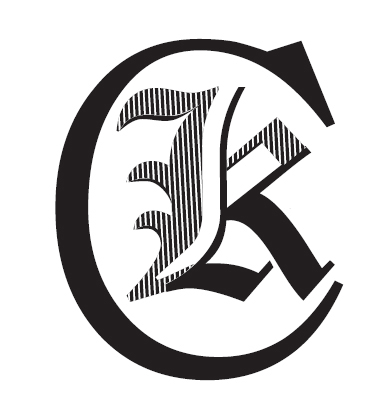 2015-07-02Resultat Karlskoga LCK:Halv Marathon (23 km) DamerLillemor Bock (D50) 2:42.30  Halv Marathon (23 km) HerrarMarcus Bock (H40) 2:31.02 Björn Svanberg (H50) 3:02.45   
